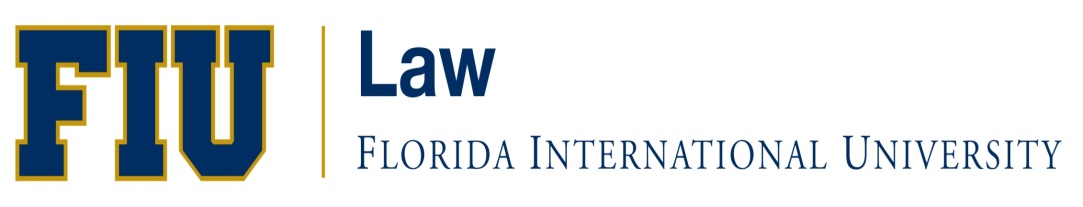 COLLEGE OF LAWSPRING 2021JDFIRST WEEK ASSIGNMENTSNote:  Any issues opening any of the attachments, please email payor@fiu.eduJRM 6010 U20- Contracts & Business Law       	Professor Frederick PerryFirst Week Assignment Intro Week 1: Introduce yourself to the course.  Ensure that you have read the chapters and other readings (if required)  Read Chapter 1 in textbook. Read “Global economy hit by deepest recession in 80 years despite massive stimulus measures”, World Bank Blogs; “Don’t Let Great Powers Carve Up the World,” Foreign Affairs.JRM 6070 U20- Regulation Health Ins Professor Miriam WeismannFirst Week Assignment*READ THE SYLLABUS. AND REVIEW Modules on Canvas Introduction: Healthcare Regulation, Market Structure and EconomicsHistory of Health Insurance in the U.S. and Basic PrinciplesTopics:  Introduction to basic health insurance regulation; definition of healthcare terms; the history of health insurance in the U.S.; the difference between healthcare reform and health insurance reformAssignments:text: Morrisey: Ch. 1 canvas: PowerPointDefinitions guideHarvard Business Review (HBR): U.S. Commercial Health Insurance IndustryArticle:  Employment and Health BenefitsJRM 6083 U20- Con & Comm Lending Professor Arun UpadhyayFirst Week AssignmentWEEK 1- Introduction and Course Overview Basics of Consumer and Commercial LendingUnderstanding basic models: Credit scoresJRM 6091 U20- Intro to Reg Compliance Professor Alexander FortichFirst Week AssignmentClass IntroductionWebsitesAdministrative LawChapter 1 – Introduction to Administrative LawLAW 5100 U01- Criminal Law Professor Eric Carpenter First Week Assignment Jan. 13: Go to the Syllabus. that is in Canvas and do units 1 and 2. All supplemental materials are in canvas. Jan. 14: Go to the Syllabus. and do unit 3.LAW 5100 U02- Criminal Law Professor Eric Carpenter First Week AssignmentJan. 11: Go to the Syllabus. that is in Canvas and do units 1 and 2. All supplemental materials are in Canvas. Jan. 12: Go to the Syllabus. and do unit 3.LAW 5210 U01- Jurisprudence Professor Stanley FishFirst Week AssignmentThe text is Jurisprudence: From Natural Law to Postmodernism, third edition. Wed. Jan 13, pp. 10, 16-24; Thursday, Jan 14, 29-40, 48-49, 53-55, 62-72.LAW 5259 U01- Intro International & Comp Law Professor Jorge Esquirol First Week AssignmentInternational Law, Seventh Edition, Mark Weston Janis, Wolters Kluwer (2016).  ISBN: 978-1-4548-6950-4    READ pp. 1-8LAW 5259 U02- Intro International & Comp Law Professors Charles Jalloh First Week Assignment Please refer to the Syllabus..LAW 5300 U01- Civil Procedure  Professor Howard Wasserman First Week AssignmentPlease refer to the Syllabus.LAW 5300 U02- Civil Procedure Professor Manuel Gomez First Week AssignmentPlease refer to the Syllabus.LAW 5300 U10- Civil Procedure  Professor Elizabeth Foley First Week Assignment Please refer to the Syllabus.LAW 5400 U01- Property Professors Matthew Mirow First Week Assignment Please read and be ready to discuss pp. 3-35 in Dukeminier et al., Property, Concise Edition, 3rd edition (Wolters Kluwer, 2021).LAW 5400 U02- Property Professor Eloisa Rodriguez-Dod First Week Assignment Bruce and Ely, MODERN PROPERTY LAW (6th ed., 2007) (ISBN # 0-314-16898-2 or 9780314168986) ("Casebook").Week 1:Property Law in Our Legal System – Pages 1-4 and Realty v. Personality & Wild Animals – Pages 143-149 Found Property – Pages 149-161 and Bailments Pages 161-175LAW 5400 U10- Property Professors Julia Osei-Tutu First Week Assignment Please refer to Syllabus.LAW 5781 U01- Legal Reasoning Professors Louis Schulze Jr.  First Week Assignment Forms of Legal Reasoning.Topics Covered: (1) Course Introduction; (2) Rule-Based Legal Reasoning; (3) Analogy-Based Legal Reasoning; (4) Policy-Based Legal Reasoning.Assignments for Class:On Canvass, ensure that you are signed up for “Legal Reasoning,” and read the course Syllabus. in its entirety.You will receive directions from Themis on how to sign up for the Legal Reasoning webcourse. You must watch the assigned videos by Week Three, and I strongly recommend that you spread this out by starting now.Read: Handout “Forms of Legal Reasoning” posted on Canvas.Carefully read: State v. Nations (available on Canvas under “Modules”);Carefully read: People v. Lauria (available on Canvas under “Modules”);Attend class prepared to discuss these cases and how they relate to the forms oflegal reasoning.LAW 5781 U10- Legal Reasoning Professor Norma LorenzoFirst Week Assignment Please refer to Syllabus.LAW 5793 U01- Legal Skills & Values II Professor Erin Loeb First Week Assignment LSV II -- All sections Spring 2021Assignments for the First Week Class 1:In your textbook (Joan M. Rocklin et al., An Advocate Persuades (2016)), read the Introduction (pp. xix-xx) and Chapter 2 (“The Ethical, Professional Advocate”). On the FIU Law Library website (http://libguides.law.fiu.edu/henrylatimerguide), read the following Rules Regulating the Florida Bar, available under the Professionalism Standards tab:Rule 4-3.1:  Meritorious Claims and ContentionsRule 4-3.3:  Candor Toward the TribunalRule 4-3.4:  Fairness to Opposing Party and CounselRule 4-3.5:  Impartiality and Decorum of the Tribunal(Note:  To access the specified Rules Regulating The Florida Bar, click on “Search and view the full set of the Rules Regulating The Florida Bar.”  Be sure to read the comments to each assigned Florida Bar Rule.)Class 2:In your textbook (Joan M. Rocklin et al., An Advocate Persuades (2016)), read Chapter 4 (“Motion Practice”).  Skim Chapter 3 (“A Litigation Overview”).  Carefully read the Comprehensive Course Syllabus. and submit your Student Information form.  During or shortly before Class 1, your individual LSV professor will provide you with more information about accessing these documents.LAW 5793 U02- Legal Skills & Values II Professor Ila Klion First Week Assignment LSV II -- All sections Spring 2021Assignments for the First Week Class 1:In your textbook (Joan M. Rocklin et al., An Advocate Persuades (2016)), read the Introduction (pp. xix-xx) and Chapter 2 (“The Ethical, Professional Advocate”). On the FIU Law Library website (http://libguides.law.fiu.edu/henrylatimerguide), read the following Rules Regulating the Florida Bar, available under the Professionalism Standards tab:Rule 4-3.1:  Meritorious Claims and ContentionsRule 4-3.3:  Candor Toward the TribunalRule 4-3.4:  Fairness to Opposing Party and CounselRule 4-3.5:  Impartiality and Decorum of the Tribunal(Note:  To access the specified Rules Regulating The Florida Bar, click on “Search and view the full set of the Rules Regulating The Florida Bar.”  Be sure to read the comments to each assigned Florida Bar Rule.)Class 2:In your textbook (Joan M. Rocklin et al., An Advocate Persuades (2016)), read Chapter 4 (“Motion Practice”).  Skim Chapter 3 (“A Litigation Overview”).  Carefully read the Comprehensive Course Syllabus. and submit your Student Information form.  During or shortly before Class 1, your individual LSV professor will provide you with more information about accessing these documents.LAW 5793 U03- Legal Skills & Values II Professor Rima Mullins First Week Assignment LSV II -- All sections Spring 2021Assignments for the First Week Class 1:In your textbook (Joan M. Rocklin et al., An Advocate Persuades (2016)), read the Introduction (pp. xix-xx) and Chapter 2 (“The Ethical, Professional Advocate”). On the FIU Law Library website (http://libguides.law.fiu.edu/henrylatimerguide), read the following Rules Regulating the Florida Bar, available under the Professionalism Standards tab:Rule 4-3.1:  Meritorious Claims and ContentionsRule 4-3.3:  Candor Toward the TribunalRule 4-3.4:  Fairness to Opposing Party and CounselRule 4-3.5:  Impartiality and Decorum of the Tribunal(Note:  To access the specified Rules Regulating The Florida Bar, click on “Search and view the full set of the Rules Regulating The Florida Bar.”  Be sure to read the comments to each assigned Florida Bar Rule.)Class 2:In your textbook (Joan M. Rocklin et al., An Advocate Persuades (2016)), read Chapter 4 (“Motion Practice”).  Skim Chapter 3 (“A Litigation Overview”).  Carefully read the Comprehensive Course Syllabus. and submit your Student Information form.  During or shortly before Class 1, your individual LSV professor will provide you with more information about accessing these documents.LAW 5793 U04- Legal Skills & Values II Professor Marci Ann Rosenthal First Week Assignment LSV II -- All sections Spring 2021Assignments for the First Week Class 1:In your textbook (Joan M. Rocklin et al., An Advocate Persuades (2016)), read the Introduction (pp. xix-xx) and Chapter 2 (“The Ethical, Professional Advocate”). On the FIU Law Library website (http://libguides.law.fiu.edu/henrylatimerguide), read the following Rules Regulating the Florida Bar, available under the Professionalism Standards tab:Rule 4-3.1:  Meritorious Claims and ContentionsRule 4-3.3:  Candor Toward the TribunalRule 4-3.4:  Fairness to Opposing Party and CounselRule 4-3.5:  Impartiality and Decorum of the Tribunal(Note:  To access the specified Rules Regulating The Florida Bar, click on “Search and view the full set of the Rules Regulating The Florida Bar.”  Be sure to read the comments to each assigned Florida Bar Rule.)Class 2:In your textbook (Joan M. Rocklin et al., An Advocate Persuades (2016)), read Chapter 4 (“Motion Practice”).  Skim Chapter 3 (“A Litigation Overview”).  Carefully read the Comprehensive Course Syllabus. and submit your Student Information form.  During or shortly before Class 1, your individual LSV professor will provide you with more information about accessing these documents.LAW 5793 U05- Legal Skills & Values II Professor Margaret Brenan Correoso First Week Assignment LSV II -- All sections Spring 2021Assignments for the First Week Class 1:In your textbook (Joan M. Rocklin et al., An Advocate Persuades (2016)), read the Introduction (pp. xix-xx) and Chapter 2 (“The Ethical, Professional Advocate”). On the FIU Law Library website (http://libguides.law.fiu.edu/henrylatimerguide), read the following Rules Regulating the Florida Bar, available under the Professionalism Standards tab:Rule 4-3.1:  Meritorious Claims and ContentionsRule 4-3.3:  Candor Toward the TribunalRule 4-3.4:  Fairness to Opposing Party and CounselRule 4-3.5:  Impartiality and Decorum of the Tribunal(Note:  To access the specified Rules Regulating The Florida Bar, click on “Search and view the full set of the Rules Regulating The Florida Bar.”  Be sure to read the comments to each assigned Florida Bar Rule.)Class 2:In your textbook (Joan M. Rocklin et al., An Advocate Persuades (2016)), read Chapter 4 (“Motion Practice”).  Skim Chapter 3 (“A Litigation Overview”).  Carefully read the Comprehensive Course Syllabus. and submit your Student Information form.  During or shortly before Class 1, your individual LSV professor will provide you with more information about accessing these documents.LAW 5793 U06- Legal Skills & Values II Professor Rosario Lozada First Week Assignment LSV II -- All sections Spring 2021Assignments for the First Week Class 1:In your textbook (Joan M. Rocklin et al., An Advocate Persuades (2016)), read the Introduction (pp. xix-xx) and Chapter 2 (“The Ethical, Professional Advocate”). On the FIU Law Library website (http://libguides.law.fiu.edu/henrylatimerguide), read the following Rules Regulating the Florida Bar, available under the Professionalism Standards tab:Rule 4-3.1:  Meritorious Claims and ContentionsRule 4-3.3:  Candor Toward the TribunalRule 4-3.4:  Fairness to Opposing Party and CounselRule 4-3.5:  Impartiality and Decorum of the Tribunal(Note:  To access the specified Rules Regulating The Florida Bar, click on “Search and view the full set of the Rules Regulating The Florida Bar.”  Be sure to read the comments to each assigned Florida Bar Rule.)Class 2:In your textbook (Joan M. Rocklin et al., An Advocate Persuades (2016)), read Chapter 4 (“Motion Practice”).  Skim Chapter 3 (“A Litigation Overview”).  Carefully read the Comprehensive Course Syllabus. and submit your Student Information form.  During or shortly before Class 1, your individual LSV professor will provide you with more information about accessing these documents.LAW 5793 U10- Legal Skills & Values II Professor Yordanka Delionado First Week Assignment LSV II -- All sections Spring 2021Assignments for the First Week Class 1:In your textbook (Joan M. Rocklin et al., An Advocate Persuades (2016)), read the Introduction (pp. xix-xx) and Chapter 2 (“The Ethical, Professional Advocate”). On the FIU Law Library website (http://libguides.law.fiu.edu/henrylatimerguide), read the following Rules Regulating the Florida Bar, available under the Professionalism Standards tab:Rule 4-3.1:  Meritorious Claims and ContentionsRule 4-3.3:  Candor Toward the TribunalRule 4-3.4:  Fairness to Opposing Party and CounselRule 4-3.5:  Impartiality and Decorum of the Tribunal(Note:  To access the specified Rules Regulating The Florida Bar, click on “Search and view the full set of the Rules Regulating The Florida Bar.”  Be sure to read the comments to each assigned Florida Bar Rule.)Class 2:In your textbook (Joan M. Rocklin et al., An Advocate Persuades (2016)), read Chapter 4 (“Motion Practice”).  Skim Chapter 3 (“A Litigation Overview”).  Carefully read the Comprehensive Course Syllabus. and submit your Student Information form.  During or shortly before Class 1, your individual LSV professor will provide you with more information about accessing these documents.LAW 6010 U10- Sales Professor Michele Anglade First Week Assignment Read Assignment One and complete Problems 1.1 - 1.6 (pp. 1- 23). Please be sure to read and review relevant code sections referenced in the problems. The assignment is from the casebook for the course: Keating, Sales: A Systems Approach (7th ed.).  In addition to the casebook, students will need a statutory supplement that includes:  Uniform Commercial Code Articles 1 and 2 with Official Comments;Magnuson-Moss Warranty Act;Uniform Electronic Transactions Act; andUnited Nations Convention on Contracts for the International Sale of GoodsLAW 6051 U10- Secured Transactions Professor Jorge Esquirol First Week AssignmentSecured Transactions in Personal Property, 10th Edition.  Warren and Walt, Foundation Press (2019). ISBN:978-1-68328-948-7 READ pp. 1-13 and work out "Problems" contained in those pages.LAW 6052 U01- Bankruptcy Law Professors Scott Norberg First Week Assignment Read pages 1-14 in the casebook, David G. Epstein, et al., Bankruptcy: Dealing with Financial Failure for Individuals and Businesses (5th ed. West Acad. Publishing 2020); the handouts regarding state debt collection law and secured transactions (to be posted on Canvas); and Uniform Fraudulent Transfer Act [UFTA] (located near the back of the statutory supplement, Charles J. Tabb, Bankruptcy Code, Rules and Official Forms, 2020 Law School Edition (West Acad. Publishing 2020)) §§ 2(a), 4, 5, 7(a)(1), 8(a).  In addition, view the video lectures on state debt collection law (also to be posted on Canvas).  Please come to the first class prepared to discuss the reading and with any questions you have about the handouts and video lectures on state debt collection law.LAW 6060 RVC- Business Organizations Professor Jerry Markham First Week Assignment Read pages 1-55 of the casebook. I will thereafter seek to cover fifty-five pages for each day’s lecture (two modules) or 110 pages per week. LAW 6087 U10- International Banking Professor Rodolfo Pittaluga First Week Assignment Reading assignment: Chapter 1 (pgs. 3 – 39) LAW 6106 U01- Death Penalty Clinic Professor Hannah Gorman First Week Assignment First week prep is up on Canvas.LAW 6112 U10- Crim Pro Investigation Professor Joelle Moreno First Week Assignment Please refer to Syllabus.LAW 6226 U01- Legal History Professors Matthew Mirow First Week Assignment Please read and be ready to discuss pp. 85-105 in Langbein, Lerner, and Smith, History of the Common Law: The Development of Anglo-American Legal Institutions (Aspen, 2009). LAW 6234 U01- Race and the Law Professor Michele Anglade First Week Assignment First-week assignments will be posted on the course Canvas page. LAW 6261 RVC- International Business Trans Professor Jerry Markham & Marsha Walker First Week Assignment Text:  Ralph H. Folsom, Michael P. Van Alstine, Michael Ramsey & Matthew P. Schaefer, International Business Transactions: A Problem-Oriented Coursebook (13th ed. 2019). ISBN  9781640202566. FIRST ASSIGNMENT:  Read pages 1-40 of the text. The class will thereafter proceed through the casebook at an anticipated rate of 40 pages per day. LAW 6264 U10- Immigration Law Professor Juan Gomez First Week Assignment Students will be contacted directly with information.LAW 6302 U01- Federal Courts Professor Howard Wasserman First Week Assignment Please refer to the Syllabus.LAW 6305 U01- Remedies Professor Ediberto Roman First Week Assignment No assignments.LAW 6310 U01- ADR Professor Dennis Klein First Week AssignmentEveryone should read the attached article and prepare to discuss.LAW 6313 U01- Negotiation Professor Manuel GomezFirst Week Assignment Please refer to Syllabus.LAW 6330 U10- Evidence Professor Joelle Moreno First Week Assignment Please refer to Syllabus.LAW 6340 U10- Conflicts of Law Professor Michael Valdes First Week Assignment Please refer to Syllabus.LAW 6350 U01- Law & Procedure: US & FloridaProfessors Jonathan Grossman, Raul RuizFirst Week Assignment Week of 1/11/2021: Introduction Topics Covered: (1) Course Introduction Assignments for First Class: (1)	 Order your course book from Barbri using the following link: https://fs9.formsite.com/EWyeqA/uwj8o257gh/index.html (2)	 Log into Canvas at https://canvas.fiu.edu . Complete all the assignments for the modules titled “Before the Semester Begins.” (3) 	Be ready to succeed on the bar exam! LAW 6350 U10- Law & Procedure: US & FloridaProfessors Raul Ruiz, Jonathan GrossmanFirst Week AssignmentWeek of 1/11/2021: Introduction Topics Covered: (1) Course Introduction Assignments for First Class: (1)	 Order your course book from Barbri using the following link: https://fs9.formsite.com/EWyeqA/uwj8o257gh/index.html (2)	 Log into Canvas at https://canvas.fiu.edu . Complete all the assignments for the modules titled “Before the Semester Begins.” (3) 	Be ready to succeed on the bar exam! LAW 6361 U01- Pre-Trial Practice Professor Scott Fingerhut First Week Assignment Pretrial PracticeTuesday, January 12, 2021 (FIRST LECTURE)From our course text, Pretrial Advocacy, please read Chapter 1 (“The Pretrial Advocate’s World”).From the Rules Regulating The Florida Bar, read the Preamble to Chapter 4 (“A Lawyer’s Responsibilities”).Please also read the Preamble and Scope of the American Bar Association’s Model Rules of Professional Conduct.Read as well, from the Trial Lawyers Section of The Florida Bar, their Creed of Professionalism, Preamble, and General Principles, all part of the Trial Lawyers Section’s Guidelines for Professional Conduct.And finally, from In re: Aldo A. Pina, read pages 1-38 of this court order, as well as this lawyer's Bar disciplinary history, which you may access here.Thursday, January 14, 2021 (SECOND LECTURE)From our course text, carefully read through the entire case files (civil and criminal; downloadable in full or part-by-part) and review all supplemental materials.  TO ACCESS THESE MATERIALS:  First, click here.  Then, click on "Access For Others."  Then, click on "Pretrial."  Then, click on our Pretrial text (Fifth Edition).  Then type in (do not cut-and-paste) the following password: PreTrOtKD$.  Here is where you will find our Case Files, Exemplary Forms, Movies, and Additional Materials. Also, please review the legal services offered as per these websites:https://ravellaw.comhttps://premonition.aihttps://lexmachina.comhttps://argopoint.com~   ~   ~Notes: In this class, which shall be fully remote, laptops are permitted solely for the purpose of engaging in our classwork.  Students are also expected each class to have with them/access to (whether by hard copy or computer) all relevant materials assigned and may be covered in lecture.  In addition, absent express permission by the professor, students are expected to have their video camera "on."  Suitable virtual backgrounds are permitted.  The remainder of Zoom etiquette will be discussed in our first class meeting together.LAW 6363 U01, U02, U03, U10, U11, U12- Trial Advocacy Professors Scott Fingerhut, Abbe Logan, Ari Goldberg, Abraham Laeser, Bernardo Pastor, Anthony HeviaFirst Week Assignment Trial AdvocacyMonday, Tuesday, and Wednesday, January 11-13, 2021 (FIRST PRACTICE SECTIONS)Students will be given an “Introduction to the Courtroom” by their practice section coach.No advance preparation is required.All materials will be provided in class. Dress for this and all future practice sessions is APPROPRIATE COURTROOM ATTIRE.  If students have any questions about what "appropriate courtroom attire" means, please email me promptly (at fingerhut@fiu.edu).Note: Traditionally, practice sessions, like class lecture, is a No Laptop learning environment.  However, because our class this semester will be fully remote, laptops are permitted, provided that only our class work is being tended to.  In addition, absent express permission by the professor, you are expected to have your video camera "on."  Suitable virtual backgrounds are permitted.  Also, while advocacy exercises shall be performed over the computer, students must not advocate by computer.  This means that each student's best efforts must be made to print out all materials studied and worked on, as shall be contained in their trial notebook (see below).  Assignments to be turned in to section coaches and the professor may be submitted electronically.Wednesday, January 13, 2021 (FIRST LECTURE)ALL STUDENTS must come to class prepared to stand and deliver (WITHOUT NOTES) a favorite/meaningful passage -- or portion thereof -- from any song, movie, poem, book, etc., and also be prepared to explain its personal significance.  The passage selected MUST be 10 seconds long.To serve as your TRIAL NOTEBOOK for the semester, students MUST have a letter- or legal-sized (your preference) EXPANDING FILE POCKET (sample here), with to-be-labeled manila file folders placed within.  Prepare to amass roughly 12 inches of materials this term.From our primary course text, Fundamental Trial Advocacy, please read CHAPTER 1 (“The Best Way to Learn Advocacy”), CHAPTER 2 (“Lawyers, Judges, & Juries”), and CHAPTER 3 (“Case Analysis”).From our secondary course text, Florida Trial Objections, please read up on and be prepared to discuss the concepts of RELEVANCE and UNFAIR PREJUDICE, et al., as provided under the relevant pages covering Fla. Evid. Code ss. 90.402, 90.401, and 90.403. From the Rules Regulating The Florida Bar, please read from Chapter 4 (Rules of Professional Conduct) both the PREAMBLE (“A Lawyer’s Responsibilities”) and RULE 4-3 (“Advocate”).Dress for this and all future class lectures is APPROPRIATE LAW SCHOOL ATTIRE.Note: Class lecture, too, traditionally a No Laptop learning environment, must bend to the remote foundation of our endeavor.  As expressed above, absent express permission by the professor, you are expected to have your video camera "on."  Suitable virtual backgrounds are permitted.  The remainder of Zoom etiquette will be discussed in our first full class meeting together.~   ~   ~LAW 6403 U01- Florida Condo Law Professor Salvador Jurado Jr. First Week Assignment Topics, Readings, Simulations Class 1 Concept of Condominium and Homeowner Association Ownership, Planning and structuring of real estate developments using condominium and community associations. • Introduction • Common-law principles • Historical foundations • Florida Statute 718 and 720 • Discuss the Governing Documents • Choosing project structure • Platting and building regulations • Warranty issues • Statutory regulations • Tiered associations Readings: Textbook chapter 1, pages 1-24 and 44-45 Textbook chapter 3, pages 1-5, skim through 20-41, 44-49, 53-62 Assignment: Familiarize yourself with the condominium association’s governing documents that will be provided to you in the first class. (“Governing Documents”) – Bring the Governing Documents to every class.LAW 6425 U01- Construction Law Professor Larry Leiby First Week Assignment Assignment will be a class overview by reviewing the Syllabus.LAW 6430 U01- Wills and Trusts Professor Claire C. Osborn-Wright First Week Assignment The initial assignment is as follows:First Day:          Pages 3-18 (Donative Freedom, Probate Estates, and Nonprobate Assets)Second Day:    Pages 19-20; 27-43 (Intestate Estates)LAW 6471 U01- Environmental Law Professor Mario Loyola First Week Assignment Monday, January 11 – Introduction, Ch. I. part 1 (pp. 1-5)Tuesday, January 12 – Economic perspectives, Ch. I part 2 (pp. 5-22)LAW 6545 U01- Employment Law Professor Kerri Stone First Week Assignment  Welcome to class. I look forward to meeting each of you. Please consider the following excerpt from an essay by Vicki Schultz. If you have already taken Employment Discrimination or Labor Law, you may have already have read this piece. Please read it again. Rosabeth Moss Kanter opens her classic book, Men and Women of the Corporation, by noting:The most distinguished advocate and the most distinguished critic of modern capitalism were in agreement on one essential point: the job makes the person. Adam Smith and Karl Marx both recognized the extent to which people's attitudes and behaviors take shape out of the experiences they have in their work.Kanter shows, in brilliant detail, how jobs create people. In her account, people adapt their actions--indeed, even their hopes and dreams and values--to function as well as possible within the parameters established by their work roles. There is the manager whose need for trust in an organization that cannot eliminate uncertainty leads him to hire others just like him; yet exercising such social conformity in the selection process undermines the very idea of a meritocracy on which the corporation and the manager's own legitimacy is founded. There is the secretary whose higher-ups reward her for loyalty and “love” rather than performance; yet, exhibiting the very traits and behaviors expected of such a loyal subject--timidity, emotionality, parochialism, and praise addiction--undermines the secretary's perceived professionalism and, hence, her ability to move upward within the organization.The process of adapting ourselves to our work roles does not stop at the office door or factory gate. As human beings, we are not purely instrumental, and we cannot easily compartmentalize the selves we learn to become during working hours. In fact, most of us spend more time working than doing anything else. So, it should not be surprising that the strategies we use to succeed as workers become infused into our behavior, thoughts, feelings, and senses of ourselves--our very beings--with real spillover effects in our so-called “private” lives.Consider one of my favorite films, The Remains of the Day. Anthony Hopkins plays Mr. Stevens, the head butler to an English nobleman, Lord Darlington. Mr. Stevens's tragedy is that he so faithfully adheres to the ethic of steadfast, loyal service to his master (and, he believes, his nation) that he cannot even question, let alone condemn, the lord's deepening collaboration with the Nazis--a collaboration which ultimately disgraces the estate. At the same time, Mr. Stevens's self-effacing, dignified service as a butler so suffuses his sense of self that he cannot bring himself to even feel, let alone express, his growing love for the house's headmistress. A great butler, he is caught in a dilemma of duty that tragically undermines his capacity to serve his master, or even his own heart, in a deeper, fuller way.Although there is tragedy in this account of work's influence, there is also reason for hope. If people's lives can be constrained in negative ways by their conception of their occupational roles, they can also be reshaped along more empowering lines by changing work or the way it is structured or understood. The literature is filled with examples of people whose lives have been transformed in positive ways through their work. One powerful set of stories comes from women who entered the skilled trades in the 1970s, when affirmative action opened nontraditional careers to women for the first time. When these women were stuck in low-paying, dead-end jobs, they showed no real commitment to work. But when new lines of work opened up to them, many women aspired for the first time to take up jobs they had never previously dreamed of doing.Although many of the women took their new jobs out of financial need, the jobs quickly became more than a paycheck; the women felt they had come into their own at last. For many, the positive effects of their new work roles on their self-esteem permeated their identities, and they found the courage to change and grow in other aspects of their lives.As these examples suggest, it is not only academics and filmmakers who have stressed how important our work is to our identity. Ordinary folks have said so in their own words, as Studs Terkel's marvelous oral history of working people confirms. As he notes in his introduction: “This book, being about work, is, by its very nature, about violence--to the spirit as well as to the body. . . . It is, above all (or beneath all), about daily humiliations.” Yet, work also provides a foundation for our dreams: “It is about a search, too, for daily meaning as well as daily bread, for recognition as well as cash, for astonishment rather than torpor; in short, for a sort of life rather than a Monday through Friday sort of dying.”For better or worse, the people in Terkel's book--like people everywhere-- testify that work matters. Whether they feel beaten down by it, bored by it, or inspired by it, it affects who they are profoundly. They ask someone, “Who are you?,” and they answer, “I'm an autoworker,” or “a nurse.” Most fundamentally, they define ourselves in terms of the work they do for a living.--Vicki Schultz, Life’s Work, 100 COLUM. L. REV. 1881, 1890 -1892 (2000).Work is important. Work underlies the identity of many Americans. The law of the workplace is fascinating because it forces legislators, triers of fact, and triers of law to grapple with the nuances of the life of the workplace: the human psyche, interpersonal exchanges, and the dynamics that exist between groups and individuals. Unlike in many countries, like Canada, France, Germany, Great Britain, Italy, Japan, and Sweden, which all have statutory provisions requiring employers to show good cause prior to discharging employees, employment in the United States is presumed to be at-will. This means that any employer may hire, fire, and set up terms and conditions for its employees as it sees fit. Atop this presumption, however, is engrafted legislation and sometimes judge-made law that dictates restrictions on how and why changes in the terms and conditions of one’s employment (including hiring and firing) may be implemented. This class will focus on surveying the law of the workplace, addressing issues like workplace privacy, free speech in the workplace, whistleblowing, and employment discrimination. Assignments for the First Week: (Classes 1 & 2): You are responsible for consulting the Statutory Supplement when assigned pages in the main text make reference to legislation or regulations. I will be assuming your detailed knowledge of relevant legislation, regulations, etc.1. Please read U.S.-BASED MULTINATIONAL EMPLOYERS AND THE SOCIAL CONTRACT OUTSIDE THE UNITED STATES, by Donald C. Dowling Jr., which may be found at 26 ABA J. Lab. & Emp. L. 77 . Please think about whether you have witnessed or experienced discrimination in an employment or other setting. Be prepared to discuss the article in detail and to ground your discussion in your understanding of the assigned material.2. Please read your casebook pp. 1-38.LAW 6550 U01- Antitrust Professor Hannibal Travis First Week Assignment 1. Please read Digital Dominance, ISBN: 0190845112, pp 1-28, 241-49.2. As you read, please consider the potential justifications for having laws regulating the size or power of companies, either individually or in associations.  What public policies should be controlling in framing such regulations: a level playing field for other producers in the same industry, low prices for the consumer, independence of smaller businesses from any one supplier or service provider, the history of or potential for political corruption, the danger of income inequality, the competitiveness and efficiency of the sector or the country, or other policies?  If there are other powerful and successful companies that provide the same service as one that is "dominant," is the dominance of the company less dangerous to the public?3. Sign up for Canvas and access the Syllabus..LAW 6576 U01- Trademarks and GI Professors Julia Osei-Tutu First Week AssignmentPlease refer to the Syllabus.LAW 6583 U01- Education Law Professor Isis Carbajal De Garcia First Week Assignment Please refer to the Syllabus.LAW 6710 U10- Family Law Professor Cyra Choudhury First Week Assignment Week 1 1. A: Watch the posted intro video: Read syllabus, intro to family law2. S: CB:1-20—read Moore case and notes. LAW 6723 U10- Community Lawyering Professor Karin Batista First Week Assignment Students will be contacted directly with information.LAW 6750 U10- Professional Responsibility Professor Phyllis Kotey First Week Assignment Chapter 1:  Introducing Professionalism and Legal EthicsChapter 2:  I.  Introduction; II.  Defining the Practice of LawLAW 6760 U01- Accounting For Lawyers Professor Jerome Hesch First Week Assignment Per document below:LAW 6797 -  U01, U02, U03, U04, U10, U11, U13, U14- Legal Skills & Values III Professors David Walter, Geannina Burgos, Anika Hardmon, Christopher Kokoruda, Munizaga, Bridgette Thornton, Maggie Tsavares,First Week Assignment (1) the LSV III courses for ALL MON/WED SECTIONS, (2) the LSV III courses for ALL TUES/THURS SECTIONS, and(3) the LSV III courses for ALL MON/THURS SECTIONSLSV III - ALL MON/WED SECTIONSMONDAY, JANUARY 11Topics: Course Introduction; Cover Letters & RésumésAssignment: Before this class session, carefully and fully read the following information: (1) Course Information & Syllabus., (2) First Assignment, and (3) A Professional Development Handbook (re: cover letters and résumés).   (Note: The readings listed above will be emailed to the students registered for LSV III about January 7.  You should then draft your Cover Letter & Résumé.) Before the beginning of our first class on Monday,  January 11, submit your draft Cover Letter & Résumé (via email to your Professor).WEDNESDAY, JANUARY 13Topics: Critiquing & Revising the Draft Cover Letters & Résumés; Introduction to Second Assignment; Contracts & Drafting Contracts; Legal Research–Substance & Contract FormsAssignment: Read Fajans, Falk, & Shapo, Writing for Law Practice 11-12 (Foundation Press 4th ed. 2015) (Adapting Boilerplate)                                                                                                                                                   Read the Rules Regulating the Florida Bar, Preamble (the Florida rules regulating attorneys and their professional conduct)                                Read R. Regulating Fla. Bar 4-1.1 (Competence)                                                                                                                                                             Read R. Regulating Fla. Bar 4-1.3 (Diligence)                                                                                                                                                                   Read R. Regulating Fla. Bar 4-1.4 (Communication) (Note: The Rules Regulating the Florida Bar will be emailed to all students registered for LSV III.)After this class, conduct your substantive legal research; be prepared to discuss your research findings in class on Wednesday, January 20 (No FIU classes Monday, January 18—MLK Day). Before the beginning of our next class (Wednesday, January 20), submit your Final Cover Letter & Résumé (via email to your Professor).***********************************LSV III - ALL TUES/THURS SECTIONSTUESDAY, JANUARY 12Topics: Course Introduction; Cover Letters & RésumésAssignment: Before this class session, carefully and fully read the following information: (1) Course Information & Syllabus., (2) First Assignment, and (3) A Professional Development Handbook (re: cover letters and résumés).  (Note: The readings listed above will be emailed to the students registered for LSV III about January 7.  You should then draft your Cover Letter & Résumé.)Before the beginning of our first class on Tuesday, January 12, submit your draft Cover Letter & Résumé (via email to your Professor).THURSDAY,  JANUARY 14Topics: Critiquing & Revising the Draft Cover Letters & Résumés; Introduction to Second Assignment; Contracts & Drafting Contracts; Legal Research–Substance & Contract FormsAssignment: Read Fajans, Falk, & Shapo, Writing for Law Practice 11-12 (Foundation Press 4th ed. 2015) (Adapting Boilerplate)                                                                                                                                                 Read the Rules Regulating the Florida Bar, Preamble (the Florida rules regulating attorneys and their professional conduct)                                Read R. Regulating Fla. Bar 4-1.1 (Competence)                                                                                                                                                             Read R. Regulating Fla. Bar 4-1.3 (Diligence)                                                                                                                                                                   Read R. Regulating Fla. Bar 4-1.4 (Communication) (Note: The Rules Regulating the Florida Bar will be emailed to all students registered for LSV III.)After this class, conduct your substantive legal research; be prepared to discuss your research findings in class on Thursday, January 21 (No LSV III class on Tuesday, January 19, to keep all LSV III sections in sync—no FIU classes on Monday, January 18—MLK Day). Before the beginning of our next class (Thursday, January 21), submit your Final Cover Letter & Résumé (via email to your Professor).************************************LSV III - ALL MON/THURS SECTIONSMONDAY, JANUARY 11Topics: Course Introduction; Cover Letters & RésumésAssignment: Before this class session, carefully and fully read the following information: (1) Course Information & Syllabus., (2) First Assignment, and (3) A Professional Development Handbook (re: cover letters and résumés).  (Note: The readings listed above will be emailed to the students registered for LSV III about August 13.  You should then draft your Cover Letter & Résumé.)Before the beginning of our first class on Monday, January 11, submit your draft Cover Letter & Résumé (via email to your Professor).THURSDAY,  JANUARY 14Topics: Critiquing & Revising the Draft Cover Letters & Résumés; Introduction to Second Assignment; Contracts & Drafting Contracts; Legal Research–Substance & Contract FormsAssignment: Read Fajans, Falk, & Shapo, Writing for Law Practice 11-12 (Foundation Press 4th ed. 2015) (Adapting Boilerplate)                                                                                                                                                 Read the Rules Regulating the Florida Bar, Preamble (the Florida rules regulating attorneys and their professional conduct)                                Read R. Regulating Fla. Bar 4-1.1 (Competence)                                                                                                                                                             Read R. Regulating Fla. Bar 4-1.3 (Diligence)                                                                                                                                                                   Read R. Regulating Fla. Bar 4-1.4 (Communication) (Note: The Rules Regulating the Florida Bar will be emailed to all students registered for LSV III.)After this class, conduct your substantive legal research; be prepared to discuss your research findings in class on Thursday, January 21 (No FIU classes Monday, January 18—MLK Day). Before the beginning of our next class (Thursday, January 21), submit your Final Cover Letter & Résumé (via email to your Professor).LAW 6798 U10- ALR (Advanced Legal Research)Professor Ana Toft-NielsenFirst Week Assignment Reading AssignmentSummer Associates Identify Writing and Legal Research Skills Required on the Job, LexisNexis Insights Paper, 2016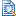 How Research Efficiency Impacts Law Firm Profitability, Law360, 2014Nancy Vettorello, Resurrecting (and Modernizing) the Research Treasure Hunt, 109 L. Libr. J. 205, 205-13 (2017) (Suggested)Written AssignmentDog Bite AssignmentLAW 6823 RVC- Law Prac Tech Professor Ana Toft-NielsenFirst Week Assignment Cat Moon, Delta Model Lawyer: Lawyer Competencies for the Computational Age (Links to an external site.), MIT Computational Law Report, Dec 06, 2019. Robert Ambrogi, 38 States Have Adopted Ethical Duty of Technology Competence (Links to an external site.), LAW SITES, last visited Dec. 17, 2019.LAW 6824 U10- Intl Legal Research Professor Laura Reich First Week Assignment Please refer to the Syllabus.LAW 6936 U01- Seminars Professors Tawia Ansah First Week AssignmentPlease refer to the Syllabus.LAW 6936 U02- Seminars Professors Charles Jalloh First Week AssignmentPlease refer to the Syllabus.LAW 6936 U03- Seminars Professors Megan Fairlie & Pablo OrtizFirst Week AssignmentWilliam A. Schabas, An Introduction to the International Criminal Court (SIXTH ed., 2020) (available for electronic library loan), pp. 1-50.LAW 6936 U04- Seminars Professor Phyllis Kotey First Week AssignmentThere is no reading assignment, but we will discuss the following videos and information during class.Class Video:  What is Procedural Justice?Class Video:  What is Procedural Justice?Procedural Justice:  A Training Model for Organizational Level ChangeLAW 6936 U05- Seminars Professor Ediberto Roman First Week AssignmentPlease refer to the Syllabus.LAW 6936 U06- Seminars Professor Elizabeth Foley First Week AssignmentPlease refer to the Syllabus.LAW 6936 U10- Banking Regulation After The Financial Crisis Seminars Professor Jose Gabilondo First Week AssignmentThis seminar is being taught as a hybrid course that combines in person meetings with remote learning through Zoom.  Most classes will be taught remotely, but you always have the option of participating remotely, even if a class has been scheduled to take place in person.  Our first meeting on Thursday January 14th will be in person.  Room assignments are subject to change, so please check with me or the Registrar’s office to confirm the actual classroom.FIRST WEEK ASSIGNMENTRegister on TWEN for the course after January 1st.  Download the Syllabus. and read it.Peruse the Course Materials to see the thematic flow of the class.In the TWEN folder for the first class, please read the document labeled ‘READ THIS FIRST’ and follow the instructions for other assigned readings.LAW 6943 U01- Immigration Clinic Professor Juan Gomez First Week Assignment Students will be contacted directly with informationLAW 6945 RVC- Criminal Externship Placement Professor Phyllis KoteyFirst Week Assignment Students will be contacted directly with informationLAW 6948 U10- Business Tech ClinicProfessor John Little First Week Assignment Students will be contacted directly with information.LAW 6949 RVC- Civil Externship Placement Professor Phyllis Kotey First Week Assignment Students will be contacted directly with information.LAW 6949 U02- Civil Externship Placement Dean Michelle MasonFirst Week Assignment Students will be contacted directly with informationLAW 6950 U01- Law Review: Board of EditorsProfessor Eric Carpenter & Lisa DavisFirst Week Assignment Students will be contacted directly with informationLAW 6956 U01- Law Review: Senior MembersLisa Davis & Professor Eric CarpenterFirst Week AssignmentStudents will be contacted directly with informationLAW 6957 U01- Law Review: StaffLisa Davis & Professor Eric CarpenterFirst Week AssignmentStudents will be contacted directly with informationLAW 6984 RVC- Judicial Externship PlacementProfessor Phyllis KoteyFirst Week Assignment Students will be contacted directly with information.LAW 6993 U01- African American and Minority Jurisprudence Professors Cyra Choudhury First Week Assignment Check the syllabus on TWEN.LAW 7225 U10- Transnational DisputesProfessor Manuel GomezFirst Week Assignment Please refer to the Syllabus.LAW 7303 U10- Florida Civil Practice Professor Jose RodriguezFirst Week Assignment Monday January 11th Pages 3-35, Thursday January 14th pages 35-58.LAW 7364 U01- Advanced Trial Advocacy Professor Harold Smith First Week Assignment Advanced Trial AdvocacyTuesday, January 12, 2021 (FIRST PERFORMANCE)Each student will present a five (5) minute Opening Statement.  The case -- which may be civil or criminal -- is about a fight between two (2) high school students on campus.  You must fill in all of the other facts.  I will be looking for presence, poise, a persuasive theory, a memorable theme, and the use of words that help the listener to see the action.Advocacy Drills will also be performed in this session.  You must memorize the Pledge of Allegiance for use in one drill.  Other materials will be distributed.Dress for this and all performance sessions is appropriate courtroom attire.Thursday, January 14, 2021 (FIRST LECTURE)In our main course text, Trial Advocacy: Planning, Analysis & Strategy, students must read and outline Chapter 2 -- Persuasion Principles (do NOT include in your outline the Checklist; Principles of Civility, Integrity, and Professionalism; Judicial Expectations; Trial Fundamentals; Managing Nervousness; Visual Emphasis; Pick Persuasive Language; Ethical Considerations; and the Checklists at the end of the chapter).  Please also read and outline Chapter 3 -- Case Theory and Theme Development (do NOT include in your outline the Checklist on pages 59-61).  Students shall turn in a copy of their outlines at the beginning of class.In our supplemental text, Florida Trial Objections, please read pages 5-7 (Speaking Objections), 9-11 (Trial Objections, 116-117 (Irrelevant), and 148-149 (Prejudicial or Inflammatory).Write one (1) page listing 12 commercial tag lines (for example, “Just Do it,” by Nike).  Students shall turn in a copy of their work at the beginning of class.Lastly, please watch this video of Professor Bryan Stevenson, founder and executive director of the Equal Justice Initiative, speaking to the American Bar Association General Assembly at the ABA annual meeting in Chicago.  After watching the video, write a report commenting on Professor Stevenson’s storytelling, passion, poise, theme, and persuasiveness.  At the top of your paper, please place your name, date, Advanced Trial Advocacy, and the assignment (Stevenson speech).  Students shall turn in a copy of their paper at the beginning of class.Dress for this and all lecture sessions is appropriate law school attire. ~   ~   ~   ~LAW 7510 U01- Civil RightsProfessor Howard Wasserman First Week AssignmentPlease refer to Syllabus.LAW 7511 U01- First Amendment Professor Thomas Baker & Connie GiffuniFirst Week AssignmentRequired Books:	Arthur D. Hellman, William D. Araiza, Thomas E. Baker & Ashutosh A. Bhagwat, First Amendment Law: Freedom of Expression and Freedom of Religion (Carolina Academic Press 4th ed. 2018) and the 2020 Supplement (downloadable at the Carolina Academic Press website or on Canvas). The casebook also is available from the publisher as an eBook or in a loose leaf format which is less expensive and may be to your liking.For the first day of class, Tuesday, January 12:Read the first amendment — think about it — really think about what it means. What do you think you know about it? Be ready to discuss it.Read the Preface in the casebook.Familiarize yourself with the Canvas site for the course.Download and read the “Casebook Problems Assignment” that explains how you will be graded in this course.Download and read the “Checklist for First Amendment Problems.”Download and read “10 Suggestions for Interlocutors” that describes the duties of Interlocutors — three students will sign up in advance to act as Interlocutors for each class meeting.Review the instructions on the “Current Events Blawg for Extra Credit” in the General Course Resources module (also linked on the Home Page).Have these four (4) documents (#4 to #7 above) at the ready for our first class meeting to go over and answer questions.* * * *A Covid-19 postscript: It is important to have proper etiquette virtually as it is in face-to-face interactions. You should: take turns while speaking, actively listen to others as they are speaking, be respectful of your classmates’ ideas and perspectives, and be considerate and turn off your camera if you need to move around or leave the room or if there is some distraction in your room. I value frequent, open, and honest communication with students. We will employ email, Canvas messaging, and the telephone. All communication should remain professional and appropriate — always attuned to the needs of your education and learning and always mindful of each other’s dignity and privacy. The preferred method of communication these days is email, but you should be careful to use FIU email. If and when you email me, I will do my best to respond within 24 hours. Please be patient with me, however; you and I are living with similar daily challenges. I will be available in the virtual classroom for a few extra minutes before and after our Zoom meetings. You can also request an individual meeting in my personal Zoom room: thomas.baker@fiu.edu or 305-348-8342 (office). LAW 7549 U01- Employment Discrimination Professor Kerri Stone First Week AssignmentWelcome to class. I look forward to meeting each of you. Please consider the following excerpt from an essay by Vicki Schultz. If you have already taken Employment Law or Labor Law, you may have already have read this piece. Please read it again. Rosabeth Moss Kanter opens her classic book, Men and Women of the Corporation, by noting:The most distinguished advocate and the most distinguished critic of modern capitalism were in agreement on one essential point: the job makes the person. Adam Smith and Karl Marx both recognized the extent to which people's attitudes and behaviors take shape out of the experiences they have in their work.Kanter shows, in brilliant detail, how jobs create people. In her account, people adapt their actions--indeed, even their hopes and dreams and values--to function as well as possible within the parameters established by their work roles. There is the manager whose need for trust in an organization that cannot eliminate uncertainty leads him to hire others just like him; yet exercising such social conformity in the selection process undermines the very idea of a meritocracy on which the corporation and the manager's own legitimacy is founded. There is the secretary whose higher-ups reward her for loyalty and “love” rather than performance; yet, exhibiting the very traits and behaviors expected of such a loyal subject--timidity, emotionality, parochialism, and praise addiction--undermines the secretary's perceived professionalism and, hence, her ability to move upward within the organization.The process of adapting ourselves to our work roles does not stop at the office door or factory gate. As human beings, we are not purely instrumental, and we cannot easily compartmentalize the selves we learn to become during working hours. In fact, most of us spend more time working than doing anything else. So, it should not be surprising that the strategies we use to succeed as workers become infused into our behavior, thoughts, feelings, and senses of ourselves--our very beings--with real spillover effects in our so-called “private” lives.Consider one of my favorite films, The Remains of the Day. Anthony Hopkins plays Mr. Stevens, the head butler to an English nobleman, Lord Darlington. Mr. Stevens's tragedy is that he so faithfully adheres to the ethic of steadfast, loyal service to his master (and, he believes, his nation) that he cannot even question, let alone condemn, the lord's deepening collaboration with the Nazis--a collaboration which ultimately disgraces the estate. At the same time, Mr. Stevens's self-effacing, dignified service as a butler so suffuses his sense of self that he cannot bring himself to even feel, let alone express, his growing love for the house's headmistress. A great butler, he is caught in a dilemma of duty that tragically undermines his capacity to serve his master, or even his own heart, in a deeper, fuller way.Although there is tragedy in this account of work's influence, there is also reason for hope. If people's lives can be constrained in negative ways by their conception of their occupational roles, they can also be reshaped along more empowering lines by changing work or the way it is structured or understood. The literature is filled with examples of people whose lives have been transformed in positive ways through their work. One powerful set of stories comes from women who entered the skilled trades in the 1970s, when affirmative action opened nontraditional careers to women for the first time. When these women were stuck in low-paying, dead-end jobs, they showed no real commitment to work. But when new lines of work opened up to them, many women aspired for the first time to take up jobs they had never previously dreamed of doing.Although many of the women took their new jobs out of financial need, the jobs quickly became more than a paycheck; the women felt they had come into their own at last. For many, the positive effects of their new work roles on their self-esteem permeated their identities, and they found the courage to change and grow in other aspects of their lives.As these examples suggest, it is not only academics and filmmakers who have stressed how important our work is to our identity. Ordinary folks have said so in their own words, as Studs Terkel's marvelous oral history of working people confirms. As he notes in his introduction: “This book, being about work, is, by its very nature, about violence--to the spirit as well as to the body. . . . It is, above all (or beneath all), about daily humiliations.” Yet, work also provides a foundation for our dreams: “It is about a search, too, for daily meaning as well as daily bread, for recognition as well as cash, for astonishment rather than torpor; in short, for a sort of life rather than a Monday through Friday sort of dying.”For better or worse, the people in Terkel's book--like people everywhere-- testify that work matters. Whether they feel beaten down by it, bored by it, or inspired by it, it affects who they are profoundly. They ask someone, “Who are you?,” and they answer, “I'm an autoworker,” or “a nurse.” Most fundamentally, they define ourselves in terms of the work they do for a living.--Vicki Schultz, Life’s Work, 100 COLUM. L. REV. 1881, 1890 -1892 (2000).Work is important. Work underlies the identity of many Americans. The law of the workplace is fascinating because it forces legislators, triers of fact, and triers of law to grapple with the nuances of the life of the workplace: the human psyche, interpersonal exchanges, and the dynamics that exist between groups and individuals. Unlike in many countries, like Canada, France, Germany, Great Britain, Italy, Japan, and Sweden, which all have statutory provisions requiring employers to show good cause prior to discharging employees, employment in the United States is presumed to be at-will. This means that any employer may hire, fire, and set up terms and conditions for its employees as it sees fit. Atop this presumption, however, is engrafted legislation and sometimes judge-made law that dictates restrictions on how and why changes in the terms and conditions of one’s employment (including hiring and firing) may be implemented. This class will focus primarily on several pieces of federal legislation that regulate status-based employment discrimination: Title VII of the Civil Rights Act of 1964 (race, color, sex, religion, national origin), the ADEA (age), and the ADA (disability), as well as the jurisprudence that construes and applies them.  Assignments for the First Week: (Classes 1 & 2): You are responsible for consulting the Statutory Supplement when assigned pages in the main text make reference to legislation or regulations. I will be assuming your detailed knowledge of relevant legislation, regulations, etc.1. Please read The Id, the Ego, and Equal Protection in the 21st Century: Building Upon Charles Lawrence’s Vision to Mount a Contemporary Challenge to the Intent Doctrine, by Eva Paterson, Kimberly Thomas Rapp, Sara Jackson, which may be found at 40 Conn. L. Rev. 1175. Please think about whether you have witnessed or experienced discrimination in an employment or other setting. Be prepared to discuss the article in detail and to ground your discussion in your understanding of the assigned material.2. Please read your casebook pp. 1-62 (you may skim the Questions)LAW 7804 U01- US Law IIProfessor Daniel SimonFirst Week AssignmentPlease refer to the Syllabus.LAW 7844 U10- SPORTS-ENT-LAWProfessor Hannibal Travis First Week Assignment1. Please read the following for Class 1: Weiler, Myers, and Berry, Casebook, pp. 149-192.  For Class 2, please read pp. 1-11, 19-41, 53-60, and 71-75.2. As you read, consider how best to write or apply laws classifying participants in the sports and entertainment industries and extending rights to these participants and to fans of, buyers of, and subscribers to their goods, performances, and experiences.  In in writing or interpreting the laws governing sports and entertainment, how should legislators and the courts weigh interests like the interests of consumers in competition and fair prices, parents' desire to shape their children's upbringing, the prevention of violence and family breakdown, the ability of participants to negotiate a fair share of entertainment media's economic and reputational rewards, the independence of the press and the media from government control, the freedom of creative people to enter into binding agreements in exchange for the pay or other benefits, competitive balance  in sports and the audience's interest in a variety of sports and entertainment options, or others?3. Sign up for Canvas and access the Syllabus.LAW 7930 U01- Special TopicsProfessor Manuel GomezFirst Week Assignment Please refer to the Syllabus.LAW 7942 U10- Prosecution Inn. ProjectProfessor Karen Gottlieb First Week Assignment Attached is the document that should be included as part of the first assignment. Students will need to execute the document and send it to me for forwarding to the state attorney office.LAW 7944 U01- Adv Leg ClinicDean Michelle Mason First Week Assignment Students will be contacted directly with information.LAW 7946 U01- Advanced Externship Placement Professor Phyllis Kotey First Week Assignment Students will be contacted directly with information.LAW 7946 U02- Advanced Externship Placement Professor Phyllis Kotey First Week Assignment Students will be contacted directly with information.LAW 7951 U01, U02- Trial Advocacy Competition Professor Scott FingerhutFirst Week Assignment Students will be contacted directly with information.LAW 7952 U01, U02, U03 - Appellate Advocacy Competition Professor Ila KlionFirst Week Assignment Students will be contacted directly with information.LAW 7954 U01, U02, U03, U04- Negotiation CompetitionProfessor David WalterFirst Week Assignment Students will be contacted directly with information.LAW 7955 U01- WAMRProfessor Manuel GomezFirst Week Assignment Students will be contacted directly with information.Class 1. This lesson will provide an introduction to the regulatory environment of International Banking and focus on what is the meaning of “banking”, “international banking”, and contemporary developments in the EU, after NAFTA, emerging regulatory regimes, and financial services regulations in a non-Western tradition. 